RFQ নম্বর:১৪.৩৬.০০০০.০৩৪.০০৭.৩৫.২৪.২০২ 	                                                    তারিখ:  ২০.০৩.২০২৪ খ্রিঃ  বিষয়ঃ Re:Request for Quotation of “Supply of Telephone Set” প্রতি,---------------------------টেলিফোন শিল্প সংস্থা লিঃ (টেশিস) , টঙ্গী, গাজীপুর-১৭১০ বিভিন্ন মডেলের টেলিফোন সেট ক্রয় করতে আগ্রহী এবং এর জন্য নিজস্ব তহবিল বরাদ্দ করা হয়েছে।টেলিফোন সেট ক্রয়ের উদ্দেশ্যে RFQ দলিল পুনঃপ্রস্তুত ও পুনঃপ্রকাশের ব্যবস্থা গ্রহণ করা হয়েছে।সকল দর দাতাকে কোটেশন দলিল ব্যবহার করে কোটেশন প্রস্তুত এবং দাখিল করতে হবে। কোটেশন যথাযথভাবে প্রস্তুতপূর্বক ক্ষমতাপ্রাপ্ত স্বাক্ষরকারী কর্তৃক প্রতিটি পৃষ্ঠা স্বাক্ষর করে  ৬ অনুচ্ছেদে উল্লিখিত তারিখ ও সময়ে কোটেশন আহ্বানকারীর দপ্তরে দাখিল করতে হবে।কোটেশন দাখিল এবং পণ্য সরবরাহে কোনো জামানত যেমন, কোটেশন জামানত এবং কার্য-সম্পাদন জামানতের (যদি চুক্তি সম্পাদিত হয়) প্রয়োজন হবে না।সিলমোহরকৃত খামে আগামী ২৫.০৩.২০২৪ খ্রিঃ বিকাল ৩.০০ ঘটিকা-এ বা এর পূর্বে কোটেশন ব্যবস্থাপনা পরিচালক, টেশিস মহোদয়ের দপ্তরে রক্ষিত টেন্ডার বক্সে দাখিল করতে হবে। কোটেশনের খামে “Re:RFQ of Supply of Telephone Set” -এর জন্য কোটেশন এবং [২৫.০৩.২০২৪ খ্রিঃ বিকাল ৩.৩০ ঘটিকা]-এর আগে খোলা যাবে না” লিখে অবশ্যই সুস্পষ্টভাবে চিহ্নিত করতে হবে। উল্লিখিত সময়ের পরে প্রাপ্ত কোটেশন গ্রহণযোগ্য হবে না। কোটেশন দাখিলের নির্ধারিত সর্বশেষ তারিখ হতে ন্যুনতম ৩০(ত্রিশ) দিন
পর্যন্ত জন্য সকল কোটেশন বৈধ থাকবে। দাখিলের সর্বশেষ সময়সীমা উত্তীর্ণের তারিখে প্রাপ্ত কোটেশন উন্মুক্ত করা হবে না।যদি চুক্তি সম্পাদন বা ক্রয় আদেশ করা হয়, কোটেশনদাতার উদ্ধৃত দর বা মূল্যে মুনাফা ও ওভারহেড এবং সবধরণের কর, শুল্ক ও আব, ফী, লেভি এবং আইনের অধীনে পরিশোধযোগ্য অন্যান্য চার্জ অন্তর্ভুক্ত থাকবে। দর টাকায় উদ্ধৃত করতে হবে এবং চুক্তি বা ক্রয়াদেশের অধীন পরবর্তীতে মুল্য পরিশোধও টাকায় করা হবে। কোটেশনদাতার প্রস্তাবিত মূল্য, যদি গৃহীত হয়, তবে তা চুক্তিকালীন/সরবরাহকালীন সময়ে স্থির অংকে থাকবে। এ ক্ষেত্রে অগ্রিম মূল্য পরিশোধ গ্রহণ যোগ্য হবে না।কোটেশনদাতার চুক্তি করার আইনগত সক্ষমতা থাকতে হবে। কোটেশনদাতার যোগ্যতার প্রমাণস্বরূপ আপডেটকৃত বৈধ ট্রেড লাইসেন্স, টিআইএন নম্বর ও ভ্যাট নিবন্ধন নম্বর এর সত্যায়িত (প্রযোজ্য ক্ষেত্রে) অনুলিপি এবং কোনো তফসিলি ব্যাংক থেকে আর্থিক স্বচ্ছলতার সনদ দাখিল করতে হবে । এগুলো ব্যতীত কোটেশন অগ্রহণযোগ্য বলে বিবেচিত হবে।মূল্যায়ন কমিটি কোটেশনের সঙ্গে দাখিলকৃত তথ্য ও দলিলপত্রের ভিত্তিতে কোটেশন মূল্যায়ন করবে। চুক্তি সম্পাদনের জন্য সর্বনিম্ন মূল্যায়িত গ্রহণযোগ্য কোটেশন বিবেচনা করা হবে। ক্রয়াদেশ গ্রহণ বা চুক্তি সম্পাদনের ক্ষেত্রে কৃতকার্য সর্বনিম্ন দরদাতার ব্যর্থতায় অবশিষ্ট সর্বনিম্ন দরদাতাদেরকে পর্যায়ক্রমে অগ্রাধিকার প্রদান করা হবে।উদ্ধৃত একক দর এবং মূল্যের মধ্যে অসঙ্গতি থাকলে একক দর প্রাধান্য পাবে। কথায় এবং সংখ্যার মধ্যে অসঙ্গতির ক্ষেত্রে কথায় উদ্ধৃত দর/মূল্য প্রাধান্য পাবে। মূল্যায়ন কমিটি কর্তৃক নির্ণিত গাণিতিক সংশোধন গ্রহণে কোটেশনদাতা বাধ্য থাকবে।ক্রয় আদেশ জারীর তারিখ থেকে ১০ (দশ) দিনের মধ্যে পণ্য এবং সংশ্লিষ্ট সেবা (প্রযোজ্য ক্ষেত্রে) সরবরাহ সম্পন্ন করতে হবে।টেলিফোন সেট আসল কি না এর স্বপক্ষে সরবরাহকারী নিজ প্রতিষ্ঠানের প্যাডে টেলিফোন সেটের মডেল,  উৎপাদনকারীর নাম ও উৎপাদনকারী দেশের নাম, উৎপাদন সাল উল্লেখ্য করে প্রত্যয়ন যুক্ত করতে হবে।সরবরাহ পরবর্তী ১ (এক) বছরের ওয়্যারেন্টি প্রদানের লক্ষ্যে সরবরাহকারীকে নিজ প্রতিষ্ঠানের প্যাডে ১ (এক) বছরের ওয়্যারেন্টি সংক্রান্ত প্রত্যয়ন সংযুক্ত করতে হবে।ক্রয়কারী সকল কোটেশন বা ক্রয় কার্যক্রম বাতিল করার অধিকার সংরক্ষণ করে। ---------------------------------নাম: মোঃ মিজানুর রহমান মোল্লা পদবি: মহাব্যবস্থাপক (পরিকল্পনা, উন্নয়ন ও গবেষণা) তারিখ: ২০.০৩.২০২৪ খ্রিঃ  ঠিকানা: টেশিস মূল ভবন (৩য় তলা), টেলিফোন শিল্প সংস্থা লিঃ(টেশিস) , টঙ্গী, গাজীপুর-১৭১০ ফোন নম্বর: ০১৫৫০০১৭৩২৯,  ফ্যাক্সঃ০২-২২৪৪১২৭০০ ই-মেইল- info@tss.com.bd সংযুক্তিঃ RFQ(আরএফকিউ) দলিল বিতরণ:সহঃ প্রোগ্রামার( সফটওয়ার ও এ্যাপস), টেশিস। (ওয়েবসাইটে আপলোড করার জন্য) ।টেশিস নোটিশ বোর্ড।দাপ্তরিক নথি।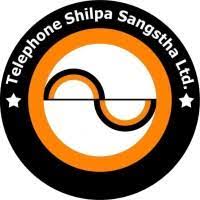 টেলিফোন শিল্প সংস্থা লিমিটেড, টংগী, গাজীপুর-১৭১০। কোটেশনের মাধ্যমে পণ্য ও সংশ্লিষ্ট সেবা সংগ্রহের ক্ষেত্রে অনুরোধজ্ঞাপনের আদর্শ দলিল (এসআরএফকিউ)[অভ্যন্তরীণ ক্রয়]Re:Request for Quotation of “Supply of Telephone Set” RFQ নম্বর:১৪.৩৬.০০০০.০৩৪.০০৭.৩৫.২৪.২০২ 	                                                    তারিখ:  ২০.০৩.২০২৪ খ্রিঃ  পিজি ১ (আরএফকিউ)	কোটেশন দাখিল পত্রRFQ নম্বর:১৪.৩৬.০০০০.০৩৪.০০৭.৩৫.২৪.২০২ 	                                                    তারিখ:  ২০.০৩.২০২৪ খ্রিঃ  প্রতিমহাব্যবস্থাপক (পরিকল্পনা, উন্নয়ন ও গবেষণা)ও আহবায়ক (কারিগরি ও মূল্যায়ন কমিটি)  টেলিফোন শিল্প সংস্থা লিঃ, টঙ্গী, গাজীপুর-১৭১০।আমি/আমরা, নিম্ন স্বাক্ষরকারী, পণ্য ও সংশ্লিষ্ট সেবা সরবরাহের শর্তাবলী অনুসারে [টেলিফোন সেটের যন্ত্রাংশ] সরবরাহ করার জন্য প্রস্তাব করছি।আমার/আমাদের কোটেশনের মোট মূল্য টাকা [--------------/- কথায়ঃ ------------------]আমার/আমাদের কোটেশন কোটেশন প্রদানের অনুরোধ জ্ঞাপনপত্রে (আরএফকিউ) উল্লিখিত সময়সীমা পর্যন্ত বৈধ থাকবে এবং আমি/আমরা এটা মানতে বাধ্য থাকব। বৈধতার মেয়াদ অতিক্রম হওয়ার পূর্বে যে কোনো সময় ইহা গ্রহণ করা যেতে পারে।আমি/আমরা ঘোষণা করছি যে, আমার/আমাদের আপনার সঙ্গে চুক্তি সম্পাদনের আইনগত সক্ষমতা রয়েছে এবং বাংলাদেশ সরকার কর্তৃক কোনো দুর্নীতি, প্রতারণা, চক্রান্ত বা জবরদস্তিমূলক কর্মকাণ্ডে সম্পৃক্ততার দায়ে অযোগ্য ঘোষিত হইনি। এছাড়াও, আমি/আমরা অনুচ্ছেদ-১৯(বি)-তে উল্লিখিত শর্তের বিষয়ে অবগত রয়েছি এবং  কোটেশনে অংশগ্রহনের প্রতিযোগীতা বা সরবরাহ সম্পন্র করার সময় এ ধরনের কাজে জড়িত না হওয়ার অঙ্গীকার করছি।                  আমি/আমরা এই কোটেশন প্রদানের অনুরোধ জ্ঞাপন (আরএফকিউ) প্রক্রিয়ায় নিজের/নিজেদের নামে অথবা অন্যনামে বা ভিন্ন নামে একটার বেশি কোটেশন দাখিল করিনি। আমি/আমরা অবগত যে আপনাদের জারিকৃত ক্রয় আদেশের মাধ্যমে চুক্তি সম্পাদিত হবে এবং তা মানতে বাধ্য থাকব।  আমি/আমরা ২০.০৩.২০২৪ খ্রিঃ  তারিখে আপনাদের জারিকৃত কোটেশন প্রদানের অনুরোধজ্ঞাপন (আরএফকিউ) দলিলপত্র পরীক্ষা করেছি এবং এ সম্পর্কে আমাদের কোনো আপত্তি নেই। আমি/আমরা অবগত যে, আমার/ আমাদের কাছে কোনো দায় ছাড়াই আপনি সকল কোটেশন অথবা ক্রয় কার্যক্রম বাতিল করার অধিকার সংরক্ষণ করেন। পণ্য এবং সংশ্লিষ্ট সেবার মূল্য তফশীলRFQ নম্বর:১৪.৩৬.০০০০.০৩৪.০০৭.৩৫.২৪.২০২ 	                                                    তারিখ:  ২০.০৩.২০২৪ খ্রিঃ  আমি/আমাদের দ্বারা এই মূল্যর তফশীলের তফশীলে [-----] টি সংশোধন   যথাযথভাবে অনুস্বাক্ষর করে করা হয়েছে।  আমার/আমাদের প্রস্তাব দিন/মাস/বছর পর্যন্ত বৈধ [কোটেশনের বৈধতার তারিখ লিখুন] টীকা:১। কলাম ৬, ৭ ও ৮ কোটেশনদাতা পূরণ করবে। ২। পণ্যের দর বা মূল্যে টেশিসের গ্রহণযোগ্য পণ্য এবং সংশ্লিষ্ট সেবা সরবরাহের স্থানে সর্বোতভাবে সরবরাহের পরিবহন খরচ, বীমা খরচ ইত্যাদিসহ মুনাফা, ওভারহেড খরচ, সবধরনের কর, শুল্ক, ফী, লেভি ও প্রযোজ্য আইনের অধীন পরিশোধিত বা পরিশোধতব্য যাবতীয় ব্যয় অর্ন্তভুক্ত থাকবে। RFQ নম্বর:১৪.৩৬.০০০০.০৩৪.০০৭.৩৫.২৪.২০২ 	                                                    তারিখ:  ২০.০৩.২০২৪ খ্রিঃ  আবশ্যিক পণ্যের কারিগরী বিনির্দেশআমি/আমরা ঘোষণা দিচ্ছি যে, আমি/আমরা প্রস্তাবিত পণ্য ও সংশ্লিষ্ট সেবা সম্পূর্ণভাবে উপরোল্লেখিত কারিগরী বিনির্দেশ এবং মান অনুযায়ী সরবরাহ করব। টীকা: ১. কলাম ৫ ও ৬  কোটেশনদাতা পূরণ করবে, (২) পণ্য ও সংশ্লিষ্ট সেবাসমূহের কারিগরী বিনির্দেশ (সবিস্তার বিবরণী) টেশিসের প্রয়োজনীয়তার সঙ্গে সামঞ্জসপূণ্য হতে হবে । কোটেশনদাতা প্রস্তাবিত পণ্যের তৈরী (make) ও মডেল (যেমনটি প্রযোজ্য) উল্লেখ করবে এবং অবশ্যই তালিকাবদ্ধ পণ্যের যথাযথ মূল (প্রাপ্তিসাধ্য না হলে অনুলিপি) মুদ্রিত বিবরন/প্রচারপত্র (brochures) সংযুক্ত করবে। [নমুনা]পণ্য সরবরাহের জন্য ক্রয় আদেশ[সরবরাহের সংক্ষিপ্ত নাম লিখুন]ক্রয় আদেশ নম্বর___________                                                              তারিখ:            /         / নিম্নে তালিকাবদ্ধ পণ্য এবং সংশ্লিষ্ট সেবা সরবরাহের জন্য ক্রয়কারী আপনার [২০.০৩.২০২৪] তারিখের কোটেশন গ্রহণ করেছেন এবং পণ্য ও সংশ্লিষ্ট সেবাসমূহ কারিগরী বিনির্দেশ মোতাবেক পরিমাণ ও ইউনিটে  সংযুক্ত শর্তাবলী  অনুযায়ী উপরিউক্ত তারিখের মধ্যে সরবরাহ করার জন্য আপনাকে অনুরোধ করা হল। সংযুক্তিসমূহ: উপরোক্ত বর্ননা মোতাবেকপণ্যের সরবরাহ ও মূল্য পরিশোধের জন্য শর্তাবলী১. ক্রয়াদেশ পরিচালনা এবং ব্যবস্থাপনা জন্য এখানে বর্নিত শর্তাবলী টেশিস এবং সরবরাহকারী মেনে চলতে বাধ্য থাকবে। ২. এই শর্তাবলীর প্রয়োগ ও ব্যাখ্যার ক্ষেত্রে সাধারণত টেশিস ক্রয় নীতিমালা ২০১৭ প্রযোজ্য হবে।৩. ক্রয়াদেশ জারি হওয়ার ১০ (দশ) দিনের মধ্যে সরবরাহকারীকে এই শর্তাবলী অনুযায়ী সর্বোতভাবে সম্পর্ণ সরবরাহ সমাপ্ত করতে হবে। এ ক্ষেত্রে আংশিক সরবরাহ গ্রহণযোগ্য হবে না। ৪. যদি ক্রয়কারী পণ্য বা সংশ্লিষ্ট সেবা গ্রহণ করতে বিলম্ব করেন অথবা কোনো দৈব দূর্ঘটনা সংঘটিত হয় অথবা ক্রয়কারীর নিকট গ্রহণযোগ্য, যুক্তিসঙ্গত ও রেকর্ডকৃত কারণের ভিত্তিতে সরবরাহকারীর সরবরাহের তফশীলের সময় বর্ধিত হওয়ার অধিকার রয়েছে।   ৫. ক্রয়াদেশের অধীন সকল সরবরাহ পরীক্ষা, পরিদর্শন, পরিমাপ, টেস্টিং, কমিশনিং, তদারকির উদ্দেশ্যে যে কোনো সময় টেশিস বা তার ক্ষমতাপ্রাপ্ত প্রতিনিধির নিকট উন্মুক্ত রাখতে হবে।    ৬. টেশিস কারিগরী বিনির্দেশ অনুযায়ী সরবরাহকারী কর্তৃক সরবরাহকৃত পণ্য ও সংশ্লিষ্ট সেবা পরীক্ষা ও যাচাই করবে এবং কোনো ক্রটি পাওয়া গেলে সরবরাহকারীকে জানাবে।  ৭. যদি পণ্যে কোনো ত্রুটি পাওয়া যায় অথবা বিনির্দেশ অনুযায়ী না হয়, টেশিস সরবরাহকারীকে কারণ উল্লেখপূর্বক যথাযথ নোটিশ প্রদান করে সম্পর্ণ বা আংশিক সরবরাহ বাতিল করতে পারবে।৮. সরবরাহকারী সকল ধরনের ট্যাক্স, শুল্ক, ফি এবং প্রযোজ্য আইনের অধীন এইরকম অন্যান্য লেভি পরিশোধে সম্পূর্ণ দায়বদ্ধ থাকবে। ৯. অন্য কোথাও যাহাই থাকুক না কেন, মূল্য সম্বলীত তফশীল এবং বিনির্দেশ অনুযায়ী প্রতিটা পণ্যের প্রকৃত সরবরাহের পরিমাণের উপর ভিত্তিতে মূল্য পরিশোধ করা হবে । সরবরাহের চালানের জমা এবং গ্রহণের পর পণ্য এবং সংশ্লিষ্ট সেবার চুক্তি মূল্যের শতভাগ  পরিশোধ করা হবে। এ ক্ষেত্রে অগ্রিম মূল্য পরিশোধ করা হবে না।১০. সরবরাহকারীর দর বা মূল্যে মুনাফা ও ওভারহেড এবং সব রকমের কর, শুল্ক, লেভি এবং প্রযোজ্য আইনের অধীনে অন্যান্য চার্জ অন্তর্ভুক্ত থাকবে। ১১. মোট চুক্তি মূল্য টাকা [অংকে] [কথায় ]।১২. সরবরাহকারী কর্তৃক দাখিলকৃত এবং টেশিস কর্তৃক গৃহীত সরবরাহ চালানের মাধমে সরবরাহ সমাপ্তির তারিখ হতে সরবরাহকৃত পণ্যের সর্বনিম্ন ওয়ারেন্টি মেয়াদ [১২(বার) মাস] । সরবরাহকারীর নিজস্ব প্যাডে ওয়্যারেন্টি সংক্রান্ত ঘোষণা পত্র থাকতে হবে।১৩. টেশিস ক্রয় নীতিমালা ২০১৭ এর বাধ্যবাধকতা পূরণে সরবরাহকারী দায়বদ্ধ থাকবে।১৪. সরবরাহকারী পণ্য এবং সংশ্লিষ্ট সেবা সরবরাহের সময় টেশিসকে কোনো দাবি, তার নিজের, তার শ্রমিক বা কর্মচারী কিংবা ক্রয়কারী প্রতিষ্ঠানের কোন কর্মী অথবা কোনো তৃতীয় পক্ষের জীবন অথবা সম্পত্তির ক্ষতিপূরণ থেকে টেশিসকে ক্ষতিবহন প্রতিশ্রুতি থেকে দায়মুক্ত রাখবে।   ১৫. পণ্য এবং সংশ্লিষ্ট সেবা সরবরাহর কারণে উত্থাপিত কোনো দাবি সরবরাহকারী নিজ খরচ এবং দায়িত্বে নিস্পত্তি করবে।  ১৬. ওয়ারেন্টি (Warranty) সময়সীমার ভেতর সরবরাহ বা উৎপাদনজনিত কারণে পণ্যের ক্ষতি হলে বা ত্রুটি দেখা দিলে , সরবরাহকারী নিজ খরচে পণ্যের পরিবর্তন/মেরামত করবে। ১৭. কোনো অবস্থাতেই ক্রয়াদেশকৃত পণ্যের পরিধি এবং সরবরাহের পরিমাণের সংশোধন ও পরিবর্তন গ্রহণযোগ্য নয়। ১৮. টেশিস প্রয়োজন হলে বিধি অনুসারে প্রয়োজনীয় অনুমোদিত পরিবর্তনগুলি সংযোজন করে পরবর্তীকালে চুক্তির শর্তাবলীর সংশোধন করতে পারবে। ১৯. টেশিস সরবরাহকারীকে লিখিত নোটিশ প্রদান করে যে কোনো সময় সম্পূর্ণ ক্রয়াদেশ/কার্যাদেশ বা ক্রয়াদেশের/কার্যাদেশের কোনো একটি অংশ বাতিল করতে পারেন; যদি সরবরাহকারী:ক. সরবরাহের তফশীলের সময় এবং বিনির্দেশ (পূর্ণাঙ্গ বিবরণ) অনুযায়ী পণ্য এবং সংশ্লিষ্ট সেবা সরবরাহ করতে ব্যর্থ হয়। খ. পণ্য এবং সংশ্লিষ্ট সেবার প্রতিযোগিতায় বা সরবরাহতে ক্রেতার বিবেচনায় কোনো দুর্নীতি, প্রতারণা, চক্রান্ত বা জবরদস্তিমূলক কোন কর্মকান্ডে জড়িত ।   গ. চুক্তির অধীনে অন্য কোন বাধ্যবাধকতা পূরণে ব্যর্থ হলে। ২০. টেলিফোন সেট আসল কি না এর স্বপক্ষে সরবরাহ চালানের সাথে সরবরাহকারী নিজ প্রতিষ্ঠানের প্যাডে টেলিফোন সেটের মডেল,  উৎপাদনকারীর নাম ও উৎপাদনকারী দেশের নাম, উৎপাদন সাল উল্লেখ্য করে প্রত্যয়ন যুক্ত করতে হবে।২১. সরবরাহ পরবর্তী ১ (এক) বছরের ওয়্যারেন্টি প্রদানের লক্ষ্যে সরবরাহকারীকে নিজ প্রতিষ্ঠানের প্যাডে ১ (এক) বছরের ওয়্যারেন্টি সংক্রান্ত প্রত্যয়ন বিলের সাথে সংযুক্ত করতে হবে।২২. এই ক্রয়াদেশ হতে উদ্ভুত বা চুক্তি সম্পর্কিত অথবা এর ব্যাখ্যা নিয়ে সৃষ্ট সম্ভাব্য সব ধরনের রিরোধ আপোষে মিমাংসার  জন্য  টেশিস এবং সরবরাহকারী তাদের নিজেদের মধ্যে সর্বোত্তম সমঝোতার মাধ্যমে নিস্পত্তির ব্যবস্থা গ্রহণ করবে।  ২৩. টেশিস ক্রয় নীতিমালা ২০১৭ মোতাবেক দুর্নীতি, প্রতারণা, চক্রান্ত বা জবরদস্তিমূলক কর্মকাণ্ডের বিষয়ে সরবরাহকারী অবগত ও দায়ী থাকবে।  সিলসহ কোটেশনদাতার স্বাক্ষরতারিখক্রমিক  নম্বরআইটেম  নম্বরআইটেমের  বিবরণআইটেমের  বিবরণআইটেমের  বিবরণপরিমানপরিমাপের এককএকক দর/মূল্য (ভ্যাট/ট্যাক্সসহ)একক দর/মূল্য (ভ্যাট/ট্যাক্সসহ)মোট মূল্য(ভ্যাট/ট্যাক্সসহ)পণ্য সরবরাহের গন্তব্যস্থানক্রমিক  নম্বরআইটেম  নম্বরআইটেমের  বিবরণআইটেমের  বিবরণআইটেমের  বিবরণপরিমানপরিমাপের এককঅংকেকথায়অংকে/কথায়পণ্য সরবরাহের গন্তব্যস্থান১২৩৩৩৪৫৬৭৮৯০১১।Telephone Set:Brand: Panasonic.Model: KX-TSC60SX/ KX-T7703SX,Origin: Japan, Made: Malaysia/VietnamTelephone Set:Brand: Panasonic.Model: KX-TSC60SX/ KX-T7703SX,Origin: Japan, Made: Malaysia/VietnamTelephone Set:Brand: Panasonic.Model: KX-TSC60SX/ KX-T7703SX,Origin: Japan, Made: Malaysia/Vietnam৭০০(সাদা ও কালো, যাহার মধ্যে সর্বনিম্ন ৫০ টি সাদা সেট)পিচটেশিস, টঙ্গীগাজীপুর০২১।Telephone Set:Brand: Panasonic.Model: KX-TSC62SX/ KX-T7705SX,Origin: Japan, Made: Malaysia/VietnamTelephone Set:Brand: Panasonic.Model: KX-TSC62SX/ KX-T7705SX,Origin: Japan, Made: Malaysia/VietnamTelephone Set:Brand: Panasonic.Model: KX-TSC62SX/ KX-T7705SX,Origin: Japan, Made: Malaysia/Vietnam৫৩০ (সাদা ও  কালো)পিচটেশিস, টঙ্গীগাজীপুরসরবরাহকৃত পণ্য ও সংশ্লিষ্ট সেবার মোট মূল্য  (ভ্যাট ও প্রযোজ্য সবধরনের ট্যাক্স সহ; নিম্নোক্ত ২নং নোট দেখুন)*Approximately (actual amount depends on actual work) সরবরাহকৃত পণ্য ও সংশ্লিষ্ট সেবার মোট মূল্য  (ভ্যাট ও প্রযোজ্য সবধরনের ট্যাক্স সহ; নিম্নোক্ত ২নং নোট দেখুন)*Approximately (actual amount depends on actual work) সরবরাহকৃত পণ্য ও সংশ্লিষ্ট সেবার মোট মূল্য  (ভ্যাট ও প্রযোজ্য সবধরনের ট্যাক্স সহ; নিম্নোক্ত ২নং নোট দেখুন)*Approximately (actual amount depends on actual work) সরবরাহকৃত পণ্য ও সংশ্লিষ্ট সেবার মোট মূল্য  (ভ্যাট ও প্রযোজ্য সবধরনের ট্যাক্স সহ; নিম্নোক্ত ২নং নোট দেখুন)*Approximately (actual amount depends on actual work) সরবরাহকৃত পণ্য ও সংশ্লিষ্ট সেবার মোট মূল্য  (ভ্যাট ও প্রযোজ্য সবধরনের ট্যাক্স সহ; নিম্নোক্ত ২নং নোট দেখুন)*Approximately (actual amount depends on actual work) সরবরাহকৃত পণ্য ও সংশ্লিষ্ট সেবার মোট মূল্য  (ভ্যাট ও প্রযোজ্য সবধরনের ট্যাক্স সহ; নিম্নোক্ত ২নং নোট দেখুন)*Approximately (actual amount depends on actual work) সরবরাহকৃত পণ্য ও সংশ্লিষ্ট সেবার মোট মূল্য  (ভ্যাট ও প্রযোজ্য সবধরনের ট্যাক্স সহ; নিম্নোক্ত ২নং নোট দেখুন)*Approximately (actual amount depends on actual work) সরবরাহকৃত পণ্য ও সংশ্লিষ্ট সেবার মোট মূল্য  (ভ্যাট ও প্রযোজ্য সবধরনের ট্যাক্স সহ; নিম্নোক্ত ২নং নোট দেখুন)*Approximately (actual amount depends on actual work) অংকেসরবরাহকৃত পণ্য ও সংশ্লিষ্ট সেবার মোট মূল্য  (ভ্যাট ও প্রযোজ্য সবধরনের ট্যাক্স সহ; নিম্নোক্ত ২নং নোট দেখুন)*Approximately (actual amount depends on actual work) সরবরাহকৃত পণ্য ও সংশ্লিষ্ট সেবার মোট মূল্য  (ভ্যাট ও প্রযোজ্য সবধরনের ট্যাক্স সহ; নিম্নোক্ত ২নং নোট দেখুন)*Approximately (actual amount depends on actual work) সরবরাহকৃত পণ্য ও সংশ্লিষ্ট সেবার মোট মূল্য  (ভ্যাট ও প্রযোজ্য সবধরনের ট্যাক্স সহ; নিম্নোক্ত ২নং নোট দেখুন)*Approximately (actual amount depends on actual work) সরবরাহকৃত পণ্য ও সংশ্লিষ্ট সেবার মোট মূল্য  (ভ্যাট ও প্রযোজ্য সবধরনের ট্যাক্স সহ; নিম্নোক্ত ২নং নোট দেখুন)*Approximately (actual amount depends on actual work) সরবরাহকৃত পণ্য ও সংশ্লিষ্ট সেবার মোট মূল্য  (ভ্যাট ও প্রযোজ্য সবধরনের ট্যাক্স সহ; নিম্নোক্ত ২নং নোট দেখুন)*Approximately (actual amount depends on actual work) সরবরাহকৃত পণ্য ও সংশ্লিষ্ট সেবার মোট মূল্য  (ভ্যাট ও প্রযোজ্য সবধরনের ট্যাক্স সহ; নিম্নোক্ত ২নং নোট দেখুন)*Approximately (actual amount depends on actual work) সরবরাহকৃত পণ্য ও সংশ্লিষ্ট সেবার মোট মূল্য  (ভ্যাট ও প্রযোজ্য সবধরনের ট্যাক্স সহ; নিম্নোক্ত ২নং নোট দেখুন)*Approximately (actual amount depends on actual work) সরবরাহকৃত পণ্য ও সংশ্লিষ্ট সেবার মোট মূল্য  (ভ্যাট ও প্রযোজ্য সবধরনের ট্যাক্স সহ; নিম্নোক্ত ২নং নোট দেখুন)*Approximately (actual amount depends on actual work) কথায়পণ্য প্রেরণের ঠিকানা  পণ্য প্রেরণের ঠিকানা  পণ্য প্রেরণের ঠিকানা   টেলিফোন শিল্প সংস্থা লিঃ, টংগী, গাজীপুর-১৭১০।  টেলিফোন শিল্প সংস্থা লিঃ, টংগী, গাজীপুর-১৭১০।  টেলিফোন শিল্প সংস্থা লিঃ, টংগী, গাজীপুর-১৭১০।  টেলিফোন শিল্প সংস্থা লিঃ, টংগী, গাজীপুর-১৭১০।  টেলিফোন শিল্প সংস্থা লিঃ, টংগী, গাজীপুর-১৭১০।  টেলিফোন শিল্প সংস্থা লিঃ, টংগী, গাজীপুর-১৭১০।  টেলিফোন শিল্প সংস্থা লিঃ, টংগী, গাজীপুর-১৭১০।  টেলিফোন শিল্প সংস্থা লিঃ, টংগী, গাজীপুর-১৭১০। মোট মূল্য টাকায় (কথায়)মোট মূল্য টাকায় (কথায়)মোট মূল্য টাকায় (কথায়)মোট মূল্য টাকায় (কথায়)[উপরোল্লিখিত তফশীলের ৮ নম্বর কলামে উল্লেখিত সরবরাহকৃত পণ্য ও সংশ্লিষ্ট সেবার জন্য মোট মূল্য লিখুন।] [উপরোল্লিখিত তফশীলের ৮ নম্বর কলামে উল্লেখিত সরবরাহকৃত পণ্য ও সংশ্লিষ্ট সেবার জন্য মোট মূল্য লিখুন।] [উপরোল্লিখিত তফশীলের ৮ নম্বর কলামে উল্লেখিত সরবরাহকৃত পণ্য ও সংশ্লিষ্ট সেবার জন্য মোট মূল্য লিখুন।] [উপরোল্লিখিত তফশীলের ৮ নম্বর কলামে উল্লেখিত সরবরাহকৃত পণ্য ও সংশ্লিষ্ট সেবার জন্য মোট মূল্য লিখুন।] [উপরোল্লিখিত তফশীলের ৮ নম্বর কলামে উল্লেখিত সরবরাহকৃত পণ্য ও সংশ্লিষ্ট সেবার জন্য মোট মূল্য লিখুন।] [উপরোল্লিখিত তফশীলের ৮ নম্বর কলামে উল্লেখিত সরবরাহকৃত পণ্য ও সংশ্লিষ্ট সেবার জন্য মোট মূল্য লিখুন।] [উপরোল্লিখিত তফশীলের ৮ নম্বর কলামে উল্লেখিত সরবরাহকৃত পণ্য ও সংশ্লিষ্ট সেবার জন্য মোট মূল্য লিখুন।] প্রস্তাবিত সরবরাহপ্রস্তাবিত সরবরাহপ্রস্তাবিত সরবরাহপ্রস্তাবিত সরবরাহ[সপ্তাহ অথবা দিন উল্লেখ করুন] ক্রয় আদেশ জারির তারিখ থেকে [সপ্তাহ অথবা দিন উল্লেখ করুন] ক্রয় আদেশ জারির তারিখ থেকে [সপ্তাহ অথবা দিন উল্লেখ করুন] ক্রয় আদেশ জারির তারিখ থেকে [সপ্তাহ অথবা দিন উল্লেখ করুন] ক্রয় আদেশ জারির তারিখ থেকে [সপ্তাহ অথবা দিন উল্লেখ করুন] ক্রয় আদেশ জারির তারিখ থেকে [সপ্তাহ অথবা দিন উল্লেখ করুন] ক্রয় আদেশ জারির তারিখ থেকে [সপ্তাহ অথবা দিন উল্লেখ করুন] ক্রয় আদেশ জারির তারিখ থেকে প্রদত্ত ওয়ারেন্টি  (warranty)প্রদত্ত ওয়ারেন্টি  (warranty)প্রদত্ত ওয়ারেন্টি  (warranty)প্রদত্ত ওয়ারেন্টি  (warranty)[পণ্য সরবরাহ সম্পন্নের তারিখ থেকে সপ্তাহ অথবা দিন লিখুন; প্রযোজ্য না হলে তারিখ বা দিন উল্লেখ করার প্রয়োজন নেই][পণ্য সরবরাহ সম্পন্নের তারিখ থেকে সপ্তাহ অথবা দিন লিখুন; প্রযোজ্য না হলে তারিখ বা দিন উল্লেখ করার প্রয়োজন নেই][পণ্য সরবরাহ সম্পন্নের তারিখ থেকে সপ্তাহ অথবা দিন লিখুন; প্রযোজ্য না হলে তারিখ বা দিন উল্লেখ করার প্রয়োজন নেই][পণ্য সরবরাহ সম্পন্নের তারিখ থেকে সপ্তাহ অথবা দিন লিখুন; প্রযোজ্য না হলে তারিখ বা দিন উল্লেখ করার প্রয়োজন নেই][পণ্য সরবরাহ সম্পন্নের তারিখ থেকে সপ্তাহ অথবা দিন লিখুন; প্রযোজ্য না হলে তারিখ বা দিন উল্লেখ করার প্রয়োজন নেই][পণ্য সরবরাহ সম্পন্নের তারিখ থেকে সপ্তাহ অথবা দিন লিখুন; প্রযোজ্য না হলে তারিখ বা দিন উল্লেখ করার প্রয়োজন নেই][পণ্য সরবরাহ সম্পন্নের তারিখ থেকে সপ্তাহ অথবা দিন লিখুন; প্রযোজ্য না হলে তারিখ বা দিন উল্লেখ করার প্রয়োজন নেই]সিলসহ কোটেশনদাতার স্বাক্ষর                   তারিখ: দিন/মাস/বছরকোটেশনদাতার নাম                   তারিখ: দিন/মাস/বছরক্রমিক নম্বরআইটেম  নম্বরআইটেমের  বিবরণপূর্ণাঙ্গ কারিগরী বিনির্দেশ এবং মানউৎস দেশের নামতৈরী বং মডেল (make and model)১২৩৪৫৬০১১।Telephone Set:Brand: Panasonic.Model: KX-TSC60SX/ KX-T7703SX,Origin: Japan, Made: Malaysia/Vietnam ০২১।Telephone Set:Brand: Panasonic.Model: KX-TSC62SX/ KX-T7705SX,Origin: Japan, Made: Malaysia/Vietnamসিলসহ কোটেশনদাতার স্বাক্ষর তারিখ: দিন/মাস/বছরকোটেশনদাতার নামতারিখ: দিন/মাস/বছর           RFQ নম্বর:  ১৪.৩৬.০০০০.০৩৪.০০৭.৩৫.২৪.২০২তারিখ:  ২০.০৩.২০২৪ খ্রিঃ  প্রতি:[সরবরাহকারীর নাম ও ঠিকানা]সরবরাহের তারিখ: [সম্পাদনের তারিখ উল্লেখ করুন]ক্রয়াদেশকৃত পণ্যের মূল্য: টাকা [চুক্তি মূল্য উল্লেখ করুন]সরবরাহ : শর্তানুযায়ী  সরবরাহ : শর্তানুযায়ী  ক্রয়াদেশকৃত পণ্যসমূহপণ্য ও সংশ্লিষ্ট সেবার অনুমোদিত মূল্য সম্বলিত তফশীলের সত্যায়িত অনুলিপি সংযুক্ত করুন।আবশ্যিকীয় পণ্যের অনুমোদিত কারিগরী বিনির্দেশের (সবিস্তার বিবরণী) সত্যায়িত অনুলিপি সংযুক্ত করুন।শর্তাবলীর সত্যায়িত অনুলিপি সংযুক্ত করুন।ক্রেতার জন্য:নাম এবং পদবীসহ ক্রয়কারীর স্বাক্ষর তারিখটেশিসের জন্যনাম এবং পদবীসহ ক্রয়কারীর স্বাক্ষর সরবরাহকারীর জন্যনাম এবং পদবীসহ সরবরাহকারীর স্বাক্ষর তারিখতারিখ